أثر استخدام الطريقة الإيحائية في مهارة الكلام(بحث تجريبي فى الصفّ الاوّل بالمدرسة المتوسطة الإسلامية الحكومية الاولى سيرانج)بحثمقدم إلى قسم تعليم اللغة العربيةلتكملة الشروط للحصول على الدرجة الجامعية الأولى في التربية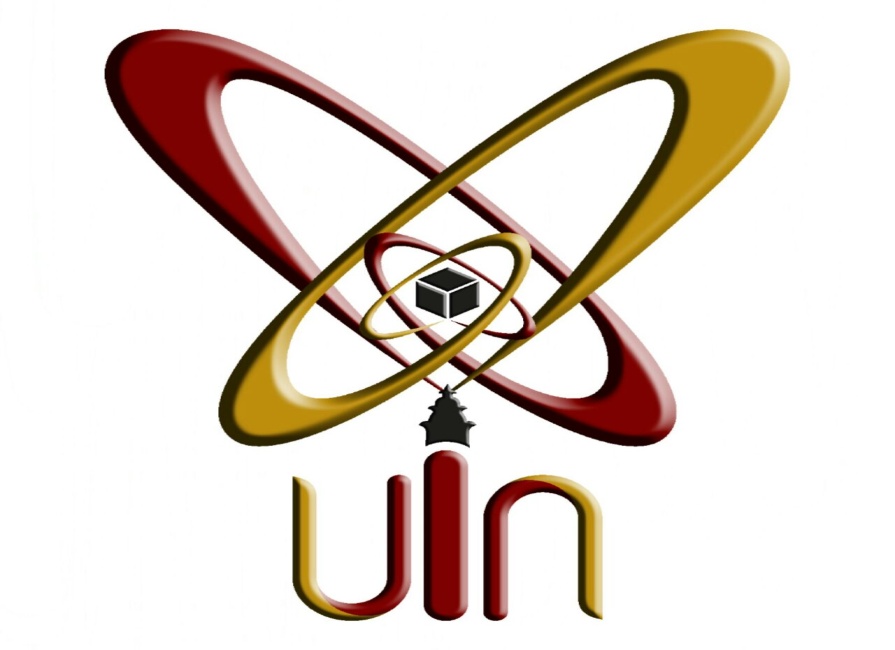 إعداداحمد جهر الدينرقم التسجيل : 132200883كلية التربية والتدريسجامعة سلطان مولانا حسن الدين الإسلامية الحكومية بنتن2018م /1440ه